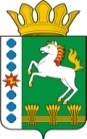 КОНТРОЛЬНО-СЧЕТНЫЙ ОРГАН ШАРЫПОВСКОГО РАЙОНАКрасноярского краяЗаключениена проект Постановления администрации Новоалтатского сельсовета «О внесении изменений в Постановление администрации Новоалтатского сельсовета от 30.10.2013 № 83-п «Об утверждении муниципальной программы Новоалтатского сельсовета «Обеспечение транспортной доступности и коммунальными услугами граждан»  25 марта 2015 год 						                      № 17Настоящее экспертное заключение подготовлено Контрольно – счетным органом Шарыповского района на основании ст. 157 Бюджетного  кодекса Российской Федерации, ст. 9 Федерального закона от 07.02.2011 № 6-ФЗ «Об общих принципах организации и деятельности контрольно – счетных органов субъектов Российской Федерации и муниципальных образований», ст. 5 Решения Шарыповского районного Совета депутатов от 20.09.2012 № 31/289р «О внесении изменений и дополнений в Решение Шарыповского районного Совета депутатов от 21.06.2012 № 28/272р «О создании Контрольно – счетного органа Шарыповского района» (в ред. от 20.03.2014 № 46/536р, от 25.09.2014 № 51/573р, от 26.02.2015 № 56/671р), пункт 1.2.3 Соглашения от 01.01.2015 «О передаче Контрольно-счетному органу Шарыповского района полномочий Контрольно-счетного органа Новоалтатского сельсовета по осуществлению внешнего муниципального финансового контроля».Представленный на экспертизу проект Постановления администрации Новоалтатского сельсовета «О внесении изменений в Постановление администрации Новоалтатского сельсовета от 30.10.2013 № 83-п «Об утверждении муниципальной программы Новоалтатского сельсовета «Обеспечение транспортной доступности и коммунальными услугами граждан» направлен в Контрольно – счетный орган Шарыповского района 23марта 2015 года, разработчиком данного проекта Постановления является администрации Новоалтатского сельсовета.Основанием для разработки муниципальной программы являются:- статья 179 Бюджетного кодекса Российской Федерации;- Постановление администрации Новоалтатского сельсовета от 26.07.2013 № 53-п «Об утверждении Порядка принятия решений о разработке  муниципальных программ Новоалтатского сельсовета, их формировании и реализации»;- распоряжение администрации Новоалтатского сельсовета от 31.07.2013  № 33-р «Об утверждении перечня муниципальных программ Новоалтатского сельсовета».Ответственный исполнитель муниципальной программы администрация Новоалтатского сельсовета.Соисполнители муниципальной программы отсутствуют.Подпрограммами муниципальной программы являются:«Модернизация, реконструкция и капитальный ремонт объектов коммунальной инфраструктуры, жилья и благоустройства территории».«Проведение мероприятий, направленных на сохранение и улучшение транспортно – эксплуатационного состояния улично – дорожной сети сельского поселения».«Обращение с твердыми бытовыми, промышленными и биологическими отходами на территории поселения».Целью муниципальной программы является повышение качества предоставления жилищно – коммунальных услуг населению и улучшение транспортно – эксплуатационного состояния дорог местного значения.Задачами муниципальной программы являются:Создание условий для обеспечения качественными услугами ЖКХ населения.Бесперебойное и безопасное движение транспортных средств по улично – дорожной сети сельского поселения.Предотвращение вредного воздействия бытовых и промышленных отходов на здоровье человека и окружающую природную среду. Мероприятие проведено 24  марта  2015 года.В ходе подготовки заключения Контрольно – счетным органом Шарыповского района были проанализированы следующие материалы:-  Постановления администрации Новоалтатского сельсовета «О внесении изменений в постановление администрации Новоалтатского сельсовета от 30.10.2013 №83-п «Об утверждении муниципальной программы Новоалтатского сельсовета «Обеспечение транспортной доступности и коммунальными услугами граждан»;- паспорт муниципальной программы Новоалтатского сельсовета «Обеспечение транспортной доступности и коммунальными услугами граждан»;- Решение Новоалтатского сельского Совета депутатов от 12.12.2014 № 23-р «О бюджете поселения на 2015 год и плановый период 2016-2017 годов»;- Распоряжение  администрации Новоалтатского сельсовета от 31.07.2013 № 33-р «Об утверждении перечня муниципальных программ Новоалтатского сельсовета».Рассмотрев представленные материалы к проекту Постановления муниципальной программы «Обеспечение транспортной доступности и коммунальными услугами граждан» установлено следующее:В соответствии с проектом паспорта муниципальной программы «Обеспечение транспортной доступности и коммунальными услугами граждан» происходит изменение по строке (пункту) «Информация по ресурсному обеспечению программы, в том числе в разбивке по источникам финансирования, по годам реализации программы», после внесения изменений строка  будет читаться:Увеличение  объемов бюджетных ассигнований на реализацию муниципальной программы в 2015 году в сумме 1885072,00 руб. или 100%,  в том числе:- за счет средств краевого бюджета увеличение бюджетных ассигнований на сумму 1 900 072,00 руб.;- за счет средств бюджета поселения уменьшалось за счет перераспределения бюджетных средств в сумме 15 000,00 руб.;Вносятся изменения в  подпрограмму 1 «Модернизация, реконструкция и капитальный ремонт объектов коммунальной инфраструктуры, жилья и благоустройства территории» муниципальной программы, после внесения изменений в подпрограмму 1 строка «Объемы и источники финансирования» будет читаться:Уменьшение объемов бюджетных ассигнований за счет бюджета поселения на реализацию подпрограммы 1 муниципальной программы в 2015 году в сумме 15 000,00руб.  или на  2,06 %  за счет перераспределения денежных средств.В соответствии с паспортом подпрограммы 2 «Проведение мероприятий, направленных на сохранение и улучшение транспортно-эксплуатационного состояния улично-дорожной сети сельского поселения» вносятся изменения в части увеличения объёма финансирования подпрограммы за счет средств краевого бюджета, после внесения изменений строка будет читаться:На основании уведомления от главного распорядителя бюджетных средств от 02.03.2015 № 121 увеличилось финансирование подпрограммы 2  муниципальной программы за счет средств краевого бюджета в 2015 году на  сумму 1 900 072,00 руб., в том числе:- содержание автомобильных дорог общего пользования местного значения городских округов, городских и сельских поселений за счет средств краевого бюджета в сумме 243 935,00 руб.;- капитальный ремонт и ремонт автомобильных дорог общего пользования местного значения городских округов с численностью населения менее 90 тысяч человек, городских и сельских поселений за счет средств краевого бюджета в сумме 1 656 137,00 руб.В связи с выделением денежных средств из краевого бюджета на содержание и капитальный ремонт автомобильных дорог с мероприятия содержание улично-дорожной сети сельского поселения и искусственных сооружений на них за счет средств дорожного фонда муниципального образования Новоалтатский сельсовет подпрограммы 2 муниципальной программы в 2015 году перераспределены бюджетные ассигнования в сумме 53 660,00 руб., из них:- на содержание автомобильных дорог общего пользования местного значения городских округов, городских и сельских поселений за счет средств дорожного фонда муниципального образования Новоалтатский сельсовет в сумме 2 440,00 руб.;- на капитальный ремонт и ремонт автомобильных дорог общего пользования местного значения городских округов с численностью населения менее 90 тысяч человек, городских и сельских поселений за счет средств дорожного фонда муниципального образования Новоалтатский сельсовет  в сумме 51 220,00 руб.При проверке правильности планирования и составления проекта Постановления  нарушений не установлено.На основании выше изложенного Контрольно – счетный орган Шарыповского района предлагает администрации Новоалтатского сельсовета принять проект Постановления администрации Новоалтатского сельсовета «О внесении изменений в постановление администрации Ноавоалтатского сельсовета от 30.10.2013 № 83-п «Об утверждении муниципальной программы Новоалтатского сельсовета «Обеспечение транспортной доступности и коммунальными услугами граждан.Председатель Контрольно – счетного органа						Г.В. СавчукИнформация по ресурсному обеспечению программы, в том числе в разбивке по источникам финансирования, по годам реализации программы Предыдущая редакция ПостановленияПоследняя редакция Постановления за 2014 годПредлагаемая редакция программыИнформация по ресурсному обеспечению программы, в том числе в разбивке по источникам финансирования, по годам реализации программы Предыдущая редакция ПостановленияПоследняя редакция Постановления за 2014 год (проект Постановления)Информация по ресурсному обеспечению программы, в том числе в разбивке по источникам финансирования, по годам реализации программы Планируемое финансирование программных мероприятий  составляет       7 662 464,16 руб., в том числе за счет средств:Планируемое финансирование программных мероприятий  составляет 8 044 711,46 руб., в том числе за счет средств:Планируемое финансирование программных мероприятий  составляет      10 227 864,16руб., в том числе за счет средств:Информация по ресурсному обеспечению программы, в том числе в разбивке по источникам финансирования, по годам реализации программы Из краевого бюджета 1 166 687,00  руб. из них:Из краевого бюджета 1 166 687,00 руб. из них:Из краевого бюджета 3 066 759,00 руб. из них:Информация по ресурсному обеспечению программы, в том числе в разбивке по источникам финансирования, по годам реализации программы 2014 год – 1 166 687,00 руб.;2014 год – 1 166 687,00 руб.;2014 год – 1 166 687,00 руб.;Информация по ресурсному обеспечению программы, в том числе в разбивке по источникам финансирования, по годам реализации программы 2015 год – 0,00 руб.;2015 год – 0,00 руб.;2015 год – 1 900,072,00 руб.;Информация по ресурсному обеспечению программы, в том числе в разбивке по источникам финансирования, по годам реализации программы 2016 год – 0,00  руб.;2016 год – 0,00  руб.2016 год – 0,00  руб.;Информация по ресурсному обеспечению программы, в том числе в разбивке по источникам финансирования, по годам реализации программы 2017 год - 0,00 руб.2017 год - 0,00 руб.Информация по ресурсному обеспечению программы, в том числе в разбивке по источникам финансирования, по годам реализации программы Из районного бюджета 1 736 859,00 руб.,  из них:Из районного бюджета 2 012 743,00  руб.,  из них:Из районного бюджета 2 422 843,00 руб.,  из них:Информация по ресурсному обеспечению программы, в том числе в разбивке по источникам финансирования, по годам реализации программы 2014 год – 1 326 759,00 руб.;2014 год – 2012 743,00 руб.;2014 год – 2 012 743,00 руб.;Информация по ресурсному обеспечению программы, в том числе в разбивке по источникам финансирования, по годам реализации программы 2015 год – 136 700,00 руб.;2015 год – 0,00 руб.;2015 год – 136 700,00 руб.;Информация по ресурсному обеспечению программы, в том числе в разбивке по источникам финансирования, по годам реализации программы 2016 год – 136 700,00 руб.2016 год – 0,00  руб.2016 год – 136 700,00 руб.Информация по ресурсному обеспечению программы, в том числе в разбивке по источникам финансирования, по годам реализации программы 2017 год - 136 700,00 руб.2017 год - 136 700,00уб.Информация по ресурсному обеспечению программы, в том числе в разбивке по источникам финансирования, по годам реализации программы Из бюджета поселения 4 758 918,16 руб. из них:Из бюджета поселения 4 865 281,46 руб. из них:Из бюджета поселения 4 738 262,16 руб. из них: Информация по ресурсному обеспечению программы, в том числе в разбивке по источникам финансирования, по годам реализации программы 2014 год –  1 806 560,96 руб.;2014 год – 1 800 904, 96 руб.;2014 год – 1 800 904,96 руб.;Информация по ресурсному обеспечению программы, в том числе в разбивке по источникам финансирования, по годам реализации программы 2015 год – 1 024 198,30  руб.;2015 год – 1 615 810,82 руб.;2015 год – 1 009 198,30руб.;Информация по ресурсному обеспечению программы, в том числе в разбивке по источникам финансирования, по годам реализации программы 2016 год – 974 051,20 руб.;2016 год – 1 448 565,68 руб.2016 год – 974 051,20 руб.;Информация по ресурсному обеспечению программы, в том числе в разбивке по источникам финансирования, по годам реализации программы 2017 год - 954 107,70 руб.2017 год - 954 107,70 руб.Информация по ресурсному обеспечению программы, в том числе в разбивке по источникам финансирования, по годам реализации программы в том числе за счет дорожного фонда  1 262 781,12 руб. из них:в том числе за счет дорожного фонда   1 263 448,12 руб. из них:Информация по ресурсному обеспечению программы, в том числе в разбивке по источникам финансирования, по годам реализации программы 2014 год –  397 719,92 руб.;2014 год –  398 386,92 руб.; Информация по ресурсному обеспечению программы, в том числе в разбивке по источникам финансирования, по годам реализации программы 2015 год – 275 182,30  руб.;2015 год – 275 182,30  руб.;Информация по ресурсному обеспечению программы, в том числе в разбивке по источникам финансирования, по годам реализации программы 2016 год – 320 436,20  руб.;2016 год – 320 436,20  руб.;Информация по ресурсному обеспечению программы, в том числе в разбивке по источникам финансирования, по годам реализации программы 2017 год - 269 442,70 руб.2017 год - 269 442,70 руб.Информация по ресурсному обеспечению программы, в том числе в разбивке по источникам финансирования, по годам реализации программы Объемы и источники финансирования подпрограммыПредыдущая редакция ПостановленияПоследняя редакция Постановления за 2014 годПредлагаемая редакция программыОбъемы и источники финансирования подпрограммыПредыдущая редакция ПостановленияПоследняя редакция Постановления за 2014 год (проект Постановления)Объемы и источники финансирования подпрограммыПланируемое финансирование программных мероприятий  составляет       5 701 529,04 руб., в том числе за счет средств:Планируемое финансирование программных мероприятий  составляет  6 324 628,04руб., в том числе за счет средств:Планируемое финансирование программных мероприятий  составляет         6 366 857,04 руб., в том числе за счет средств:Объемы и источники финансирования подпрограммыИз краевого бюджета 1 100 000,00 руб. из них:Из краевого бюджета 1 100 000,00руб. из них:Из краевого бюджета 1 100 000,00 руб. из них:Объемы и источники финансирования подпрограммы2014 год – 1 100 000,00руб.;2014 год – 1 100 000,00руб.;2014 год – 1 100 000,00руб.;Объемы и источники финансирования подпрограммы2015 год – 0,00 руб.;2015 год – 0,00 руб.;2015 год – 0,00 руб.;Объемы и источники финансирования подпрограммы2016 год – 0,00  руб.2016 год – 0,00  руб.2016 год – 0,00  руб.Объемы и источники финансирования подпрограммы2017 год -  0,00 руб.2017 год -  0,00 руб.Объемы и источники финансирования подпрограммыИз районного бюджета 1 190 059,00 руб.,  из них:Из районного бюджета 1 876 043,00 руб.,  из них:Из районного бюджета 1 876 043,00 руб.,  из них:Объемы и источники финансирования подпрограммы2014 год – 1 190 059,00 руб.;2014 год – 1 876 043,00 руб.;2014 год – 1 876 043,00 руб.;Объемы и источники финансирования подпрограммы2015 год – 0,00 руб.;2015 год – 0,00 руб.;2015 год – 0,00 руб.;Объемы и источники финансирования подпрограммы2016 год – 0,00  руб.2016 год – 0,00  руб.2016 год – 0,00  руб.Объемы и источники финансирования подпрограммы2017 год -  0,00 руб.2017 год -  0,00 руб.Объемы и источники финансирования подпрограммыИз бюджета поселения 3 411 470,00руб. из них:Из бюджета поселения 3 348 585,04 руб. из них:Из бюджета поселения 3 390 814,04 руб. из них: Объемы и источники финансирования подпрограммы2014 год – 1 387 174,040 руб.;2014 год – 1 381 518,04 руб.;2014 год – 1 381 518,04 руб.;Объемы и источники финансирования подпрограммы2015 год – 728 016,00 руб.;2015 год – 1 068 400,00 руб.;2015 год – 713 016,00 руб.;Объемы и источники финансирования подпрограммы2016 год – 632 615,00 руб.;2016 год – 898 667,00 руб.2016 год – 632 615,00 руб.;Объемы и источники финансирования подпрограммы2017 год -  663 665,00 руб.2017 год -  663 665,00 руб.Объемы и источники финансирования подпрограммыПредыдущая редакция ПостановленияПоследняя редакция Постановление за 2014 годПредлагаемая редакция программыОбъемы и источники финансирования подпрограммыПредыдущая редакция ПостановленияПоследняя редакция Постановление за 2014 год (проект Постановления)Объемы и источники финансирования подпрограммыПланируемое финансирование программных мероприятий  составляет       1 414 135,12 руб., в том числе за счет средств:Планируемое финансирование программных мероприятий  составляет         1 583 383,42руб., в том числе за счет средств:Планируемое финансирование программных мероприятий  составляет         3 314 207,12 руб., в том числе за счет средств:Объемы и источники финансирования подпрограммыИз краевого бюджета 66 687,00 руб. из них:Из краевого бюджета 66 687,00 руб. из них:Из краевого бюджета 1 966 759,00 руб. из них:Объемы и источники финансирования подпрограммы2014 год – 66 687,00 руб.;2014 год – 66 687,00 руб.;2014 год – 66 687,00 руб.;Объемы и источники финансирования подпрограммы2015 год – 0,00 руб.;2015 год – 0,00 руб.;2015 год – 1 900 072,00 руб.;Объемы и источники финансирования подпрограммы2016 год – 0,00  руб.2016 год – 0,00  руб.2016 год – 0,00  руб.Объемы и источники финансирования подпрограммы2017 год -  0,00 руб.2017 год -  0,00 руб.Объемы и источники финансирования подпрограммыИз бюджета  поселения 1 347 448,12 руб.,  из них:Из  бюджета  поселения 1 516 696 42 руб.,  из них:Из бюджета  поселения 1 347 448,12 руб.,  из них:Объемы и источники финансирования подпрограммы2014 год – 419  386,92 руб.;2014 год – 419  386,92 руб.;2014 год – 419  386,92 руб.;Объемы и источники финансирования подпрограммы2015 год – 296 182,30 руб.;2015 год – 547 410,82 руб.;2015 год – 296 182,30 руб.;Объемы и источники финансирования подпрограммы2016 год – 341 436,20  руб.2016 год – 549 898,86 руб.2016 год – 341 436,20  руб.Объемы и источники финансирования подпрограммы2017 год -  290 442,70 руб.2017 год -  290 442,70 руб.Объемы и источники финансирования подпрограммыв том числе за счет дорожного фонда         1 262 781,12 руб. из них:в том числе за счет дорожного фонда           1 263 448,12 руб. из них:Объемы и источники финансирования подпрограммы2014 год –  397 719,92 руб.;2014 год –  398 386,92 руб.;Объемы и источники финансирования подпрограммы2015 год – 275 182,30  руб.;2015 год – 275 182,30  руб.;Объемы и источники финансирования подпрограммы2016 год – 320 436,20  руб.;2016 год – 320 436,20  руб.;Объемы и источники финансирования подпрограммы2017 год - 269 442,70 руб.2017 год - 269 442,70 руб.